نموذج تقرير مبيعاتنموذج تقرير مبيعاتاليوم /......................                                                                   التاريخ/..............................نموذج تقرير مبيعاتمبيعات يوم/.......................تاريخ/.............................قسم/...............................نموذج تقرير مبيعاتنموذج تقرير مبيعاتنموذج تقرير مبيعاتنموذج تقرير مبيعاتنموذج تقرير مبيعاتنموذج تقرير مبيعاتنموذج تقرير مبيعاترصيد افتتاحيرصيد افتتاحيرصيد افتتاحيرصيد افتتاحي000000رصيد افتتاحيرصيد افتتاحيرصيد افتتاحيرصيد افتتاحي000000رصيد افتتاحيرصيد افتتاحيرصيد افتتاحيرصيد افتتاحي000000مبيعاتمبيعاتمبيعاتمبيعاتمبيعاتمبيعاتمصروفاتمصروفاتمصروفاتمصروفاتمصروفاترصيد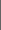 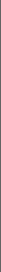 المبلغالمبلغالصنفالصنفملاحظاتملاحظاتالمبلغالمبلغالصنفالصنفملاحظاترصيد000000000000000000‎التاريخالمنتجالعميلالمبلغالربعالتسلسلاسم الموظفالقسمالمنتجالعددالسعر12345678910111213141516171819التسلسلمسئول المبيعاتكود المنتجالعددالعميلالسعر12345678910111213141516171819